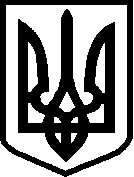 Сахновецька загальноосвітня школа І-ІІІ ступенівСтарокостянтинівської районної радиХмельницької областісело Сахнівці Старокостянтинівського районувул. Молодіжна, 8, Sachnivzischool@gmail.com тел. 038-(54)- 4-01-2431134___________________________________________________________________Наказ 23. 07. 2020  	                                               с. Сахнівці                                                   № 06-уНа основі поданих документів від батьків  НАКАЗУЮ: 1.Зарахувати учнями 1-го класу дітей  у кількості 20 чол., а саме:   1.Бабкіну Вікторію Богданівну   2. Білика Артема  Олександровича   3. Блажко Каріну Василівну   4. Валівоць Тихона Вікторовича   5. Гоголь Ірину Анатоліївну     6. Горюшкіну Вероніку Юріївну   7. Дегалюк Єлізавету Олександрівну   8.  Левченка  Артема Михайловича   9.  Мазну Раїсу Віталіївну   10.  Павленка Артура Олександровича   11. Подлюк Аліну Русланівну   12. Романця  Станіслава  Олександровича   13. Севернюка Даніла Вікторовича   14. Хомина Станіслава Григоровича    15. Фольваркову Марію Дмитрівну   16 .Цимбалюк Вікторію Юріївну   17.Цимбалюка Рувіма Вікторовича   18. Цимбалюка Юрія Юрійовича   19. Шефелюка Дмитра Юрійовича   20. Шуляк Вероніку Олександрівну    2. Наказ довести до відома педагогічного колективу, учнів, батьків.3. Вчителю інформатики Мєлєєвій О.В. розмістити даний наказ  на шкільному сайті.Директор                            Н.В. Адамчук   Н.В Адамчук                                                                                                        З наказом ознайомлена                              О.В.Мєлєєва    Станом на 23 липня  2020 року по школі нараховується 224 учні.                            